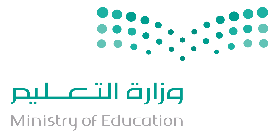 توزيع مقرر كيمياء2 للأسابيع الدراسية الفصل الأول للعام الدراسي 1442هـ /2020متوزيع مقرر كيمياء2 للأسابيع الدراسية الفصل الأول للعام الدراسي 1442هـ /2020متوزيع مقرر كيمياء2 للأسابيع الدراسية الفصل الأول للعام الدراسي 1442هـ /2020متوزيع مقرر كيمياء2 للأسابيع الدراسية الفصل الأول للعام الدراسي 1442هـ /2020متوزيع مقرر كيمياء2 للأسابيع الدراسية الفصل الأول للعام الدراسي 1442هـ /2020متوزيع مقرر كيمياء2 للأسابيع الدراسية الفصل الأول للعام الدراسي 1442هـ /2020متوزيع مقرر كيمياء2 للأسابيع الدراسية الفصل الأول للعام الدراسي 1442هـ /2020متوزيع مقرر كيمياء2 للأسابيع الدراسية الفصل الأول للعام الدراسي 1442هـ /2020متوزيع مقرر كيمياء2 للأسابيع الدراسية الفصل الأول للعام الدراسي 1442هـ /2020متوزيع مقرر كيمياء2 للأسابيع الدراسية الفصل الأول للعام الدراسي 1442هـ /2020متوزيع مقرر كيمياء2 للأسابيع الدراسية الفصل الأول للعام الدراسي 1442هـ /2020متوزيع مقرر كيمياء2 للأسابيع الدراسية الفصل الأول للعام الدراسي 1442هـ /2020متوزيع مقرر كيمياء2 للأسابيع الدراسية الفصل الأول للعام الدراسي 1442هـ /2020متوزيع مقرر كيمياء2 للأسابيع الدراسية الفصل الأول للعام الدراسي 1442هـ /2020م	الأسبوع الثالث	الأسبوع الثالث	الأسبوع الثالث	الأسبوع الثالثالأسبوع الثانيالأسبوع الثانيالأسبوع الثانيالأسبوع الثانيالأسبوع الأولالأسبوع الأولالأسبوع الأولالأسبوع الأولمن 25/1/1442 إلى 29/1/1442من 25/1/1442 إلى 29/1/1442من 25/1/1442 إلى 29/1/1442من 25/1/1442 إلى 29/1/1442من 18/1/1442إلى22/1/1442من 18/1/1442إلى22/1/1442من 18/1/1442إلى22/1/1442من 18/1/1442إلى22/1/1442من 11/1/1442 إلى 15/1/1442من 11/1/1442 إلى 15/1/1442من 11/1/1442 إلى 15/1/1442من 11/1/1442 إلى 15/1/1442التوزيع الالكترونى125الاحدنظرية الكم والذرة( نموذج بور للذرة)118الاحدالضوء وطاقة الكم(الطبيعة الموجية للضوء)111الاحدتابع التوزيع الالكترونى126الاثنينالنموذج الميكانيكى الكمى للذرة119الاثنينتابع الطبيعة الموجية  للضوء112الاثنينالكترونات التكافؤ127الثلاثاءمعادلة شرودنجر الموجية .120الثلاثاءالطبيعة المادية للضوء113الثلاثاءتطور الجدول الدوري الحديث128الأربعاءمستويات ذرة الهيدروجين .121الأربعاءالطبيعة الثنائية للضوء114الأربعاءالجدول الدوري الحديث .129الخميسالتوزيع الالكترونى في الحالة المستقرة .122الخميسطيف الانبعاث الذرى115الخميسالأسبوع السادسالأسبوع السادسالأسبوع السادسالأسبوع السادسالأسبوع الخامسالأسبوع الخامسالأسبوع الخامسالأسبوع الخامسالأسبوع الرابعالأسبوع الرابعالأسبوع الرابعالأسبوع الرابعمن 17/2/1442 إلى 21/2/1442من 17/2/1442 إلى 21/2/1442من 17/2/1442 إلى 21/2/1442من 17/2/1442 إلى 21/2/1442من 10/2/1442 إلى 14/2/1442من 10/2/1442 إلى 14/2/1442من 10/2/1442 إلى 14/2/1442من 10/2/1442 إلى 14/2/1442من 3/2/1442 إلى 7/2/1442من 3/2/1442 إلى 7/2/1442من 3/2/1442 إلى 7/2/1442من 3/2/1442 إلى 7/2/1442تكون الأيون السالب217الاحدتدرج خواص العناصرنصف قطر الذرة .210الاحدالفلزات الانتقالية و الفلزات الانتقالية الداخلية23الاحدالروابط الايونية والمركبات الأيونية218الاثنيننصف قطر الايون .211الاثنينترتيب العناصر وفق التوزيع الالكترونى24الاثنينتابع الروابط الايونية219الثلاثاءطاقة التأين212الثلاثاءعناصر الفئات .25الثلاثاءخواص المركبات الايونية.220الأربعاءالكهروسالبية- مراجعة الفصل213الأربعاءإجازة اليوم الوطني26الأربعاءتابع خواص المركبات الايونية.221الخميستكون الأيون الموجب214الخميس27الخميسالأسبوع التاسعالأسبوع التاسعالأسبوع التاسعالأسبوع التاسعالأسبوع الثامنالأسبوع الثامنالأسبوع الثامنالأسبوع الثامنالأسبوع السابعالأسبوع السابعالأسبوع السابعالأسبوع السابعمن 8/3/1442  إلى  12/3/1442من 8/3/1442  إلى  12/3/1442من 8/3/1442  إلى  12/3/1442من 8/3/1442  إلى  12/3/1442من 1/3/1442 إلى 5/3/1442من 1/3/1442 إلى 5/3/1442من 1/3/1442 إلى 5/3/1442من 1/3/1442 إلى 5/3/1442من 24/2/1442 إلى 28/2/1442من 24/2/1442 إلى 28/2/1442من 24/2/1442 إلى 28/2/1442من 24/2/1442 إلى 28/2/1442الروابط التساهمية المتعددة38الاحدتدريبات على صيغ المركبات الايونية31الاحدالطاقة والروابط الايونية224الاحدقوة الروابط التساهمية39الاثنينالروابط الفلزية وخواص الفلزات32الاثنينصيغ المركبات الايونية وأسمائها.225الاثنينتسمية المركبات الجزيئية الثنائية الذرات .310الثلاثاءالسبائك الفلزية33الثلاثاءتابع صيغ المركبات الايونية.226الثلاثاءتابع التسمية311الأربعاءالرابطة التساهمية .34الأربعاءصيغ المركبات الايونية عديدة الذرات .227الأربعاءتسمية الاحماض .312الخميسالروابط التساهمية الأحادية35الخميسأسماء الأيونات والمركبات الأيونية228الخميسالأسبوع الثاني عشرالأسبوع الثاني عشرالأسبوع الثاني عشرالأسبوع الثاني عشرالأسبوع الحادي عشرالأسبوع الحادي عشرالأسبوع الحادي عشرالأسبوع الحادي عشرالأسبوع العاشرالأسبوع العاشرالأسبوع العاشرالأسبوع العاشرمن 29/3/1442 إلى 4/4/1442من 29/3/1442 إلى 4/4/1442من 29/3/1442 إلى 4/4/1442من 29/3/1442 إلى 4/4/1442من 22/3/1442 إلى 26/3/1442من 22/3/1442 إلى 26/3/1442من 22/3/1442 إلى 26/3/1442من 22/3/1442 إلى 26/3/1442من 15/3/1442 إلى 19/3/1442من 15/3/1442 إلى 19/3/1442من 15/3/1442 إلى 19/3/1442من 15/3/1442 إلى 19/3/1442خواص المركبات التساهمية -المواد الصلبة التساهمية الشبكية329الاحدأشكال الجزيئات.322الاحدكتابة الصيغ الكيميائية من أسماء المركبات315الاحدعلاقة المول بالجسيمات- مسائل تدريبية41الاثنينالتهجين323الاثنينالتراكيب الجزيئية .316الاثنيناستخدام الحسابات الكيميائية42الثلاثاءالأشكال الفراغية للجزيئات324الثلاثاءتراكيب لويس317الثلاثاءالحسابات الكيميائية (الكتل .)43الأربعاءالميل الالكترونى والكهروسالبية325الأربعاءتركيب لويس للايونات المتعددة الذرات .318الأربعاءمسائل تدريبية .44الخميسالروابط التساهمية القطبية326الخميساشكال الرنين- استثناءات القاعدة الثمانية319الخميسالأسبوع الخامس عشرالأسبوع الخامس عشرالأسبوع الخامس عشرالأسبوع الخامس عشرالأسبوع الرابع عشرالأسبوع الرابع عشرالأسبوع الرابع عشرالأسبوع الرابع عشرالأسبوع الثالث عشرالأسبوع الثالث عشرالأسبوع الثالث عشرالأسبوع الثالث عشرمن 21/4/1442  إلى  25/4/1442من 21/4/1442  إلى  25/4/1442من 21/4/1442  إلى  25/4/1442من 21/4/1442  إلى  25/4/1442من 14/4/1442  إلى  18/4/1442من 14/4/1442  إلى  18/4/1442من 14/4/1442  إلى  18/4/1442من 14/4/1442  إلى  18/4/1442من 7/4/1442 إلى  11/4/1442من 7/4/1442 إلى  11/4/1442من 7/4/1442 إلى  11/4/1442من 7/4/1442 إلى  11/4/1442الالكانات الحلقية421الاحدالروابط المضاعفة بين  ذرات الكربون .414الاحدالمادة المحددة للتفاعل47الاحدالالكانات  - خصائصها- استخدامتها422الاثنينتنقية الهيدروكربونات415الاثنينمسائل تدريبية .48الاثنينالالكينات  - خصائصها- استخدامتها423الثلاثاءالالكانات ذات السلاسل المستقيمة .416الثلاثاءحساب الناتج  بناء على المادة المحددة للتفاعل49الثلاثاءالالكاينات  - خصائصها- استخدامتها424الأربعاءالالكانات ذات السلاسل المتفرعة.417الأربعاءنسبة المردود المئوية410الأربعاءمتشكلات الهيدروكربونات .425الخميستسمية الالكانات ذات السلاسل المتفرعة418الخميسمقدمة الى الهيدروكربونات المركبات العضوية411الخميسالاختباراتالاختباراتالاختباراتالاختباراتالاختباراتالاختباراتالاختباراتالاختباراتالأسبوع السادس عشرالأسبوع السادس عشرالأسبوع السادس عشرالأسبوع السادس عشرمن 12/5/1442 إلى 16/5/1442من 12/5/1442 إلى 16/5/1442من 12/5/1442 إلى 16/5/1442من 12/5/1442 إلى 16/5/1442من 5/5/1442 إلى 9/5/1442من 5/5/1442 إلى 9/5/1442من 5/5/1442 إلى 9/5/1442من 5/5/1442 إلى 9/5/1442من 28/4/1442 إلى 2/5/1442من 28/4/1442 إلى 2/5/1442من 28/4/1442 إلى 2/5/1442من 28/4/1442 إلى 2/5/1442الاحدالاحدالهيدروكربونات الاروماتية428الاحدالاثنينالاثنينا تابع لهيدروكربونات الاروماتية429الاثنينالثلاثاءالثلاثاءمراجعة عامة430الثلاثاءالأربعاءالأربعاء. الاختبارات العملية51الأربعاءإجازة منتصف العام الدراسيالخميسالخميس. الاختبارات العملية52الخميس